50 Things to do in Early Years in Lockdown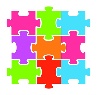 Play with your toys.Share a story every day.                 Do a jigsaw.Sing a nursery rhyme every day.Go for a walk.Dance to music.Make a mud pie / magic potion.Splash in puddles.                 Build a tower.Make a den.Make a bird feeder.Bake.Practice getting dressed.Practice using a knife and fork.Play in the garden.Retell a story to an adult.Run, jump and hop Thread pasta/ cheerios on to string.Blow bubbles.Make playdough and explore.Look for stars when you go to bed.Play hide and seek.Have a picnic indoors for lunch.Chop vegetables / fruit for snack.Go to the park.Plant some seeds and watch them grow.Dig for minibeasts in the garden.Collect stones, sticks and make patterns and pictures with them.Paint with a brush or your fingers.Pour and fill with different containers in the bath.Make a model with junk materials.Play hopscotch.Ride a bike.Play a board game.Snuggle up with hot chocolate and a story / film.Play I spy.Count anything.Paint in snow / make a snowman.Help to wash up.Fold the laundry.Pair the socks.Cut up paper with scissors.Make patterns in paint, flour, custard.Write your name.Play snap.Print with vegetables and paint.Post a picture / letter to a loved one.Practice putting gloves on / zip your coat.Go on a listening walk – what can you see, hear and smell.Play Kims game – cover up items on a tray – look carefully – take one away – which is missing?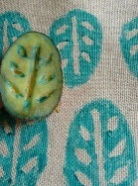 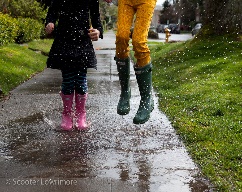 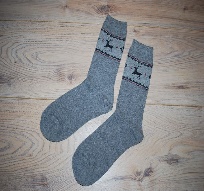 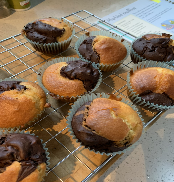 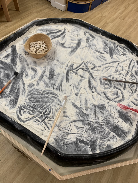 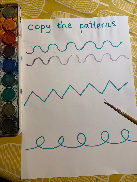 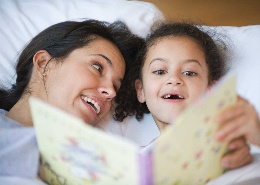 